· Pupils return to school on Friday 1st September.· Parent/Teacher Meetings will take place on Friday 27th October.· The pupils will finish for Christmas on Thursday 21st December at 12pm – there will be no dinners.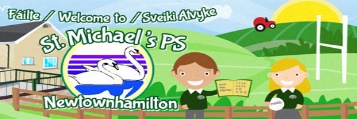 · The pupils return after the Christmas break on Monday 8th January.· The pupils will finish for Easter on Holy Thursday 28th March at 12pm – there will be no dinners.· The pupils will finish for the summer holidays on Friday 28th June at 12pm - there will be no dinners.Holiday List 2023-2024St Michaels Primary School2023SMTWTFSSMTWTFSSMTWTFSSMTWTFSSMTWTFSSMSep123456789101112131415161718192021222324252627282930Oct12345678910111213141516171819202122232425262728293031Nov123456789101112131415161718192021222324252627282930Dec12345678910111213141516171819202122232425262728293031Jan12345678910111213141516171819202122232425262728293031Feb1234567891011121314151617181920212223242526272829Mar12345678910111213141516171819202122232425262728293031Apr123456789101112131415161718192021222324252627282930May12345678910111213141516171819202122232425262728293031Jun123456789101112131415161718192021222324252627282930